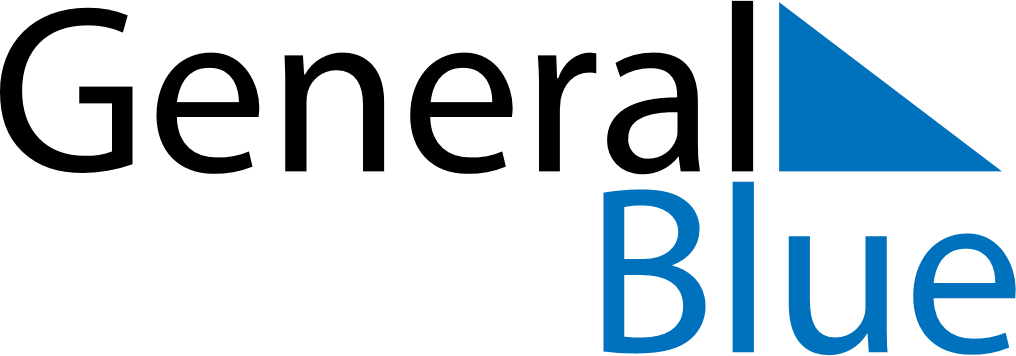 October 2022October 2022October 2022October 2022JapanJapanJapanSundayMondayTuesdayWednesdayThursdayFridayFridaySaturday123456778910111213141415Sports Day161718192021212223242526272828293031